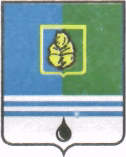 РАСПОРЯЖЕНИЕАДМИНИСТРАЦИИ  ГОРОДА  КОГАЛЫМАХанты-Мансийского автономного округа - ЮгрыО порядке ведения архива проекта участниками проектной деятельности Администрации города Когалыма и осуществления контроля за его ведениемВ соответствии с распоряжением Администрации города Когалыма от 25.11.2016 №202-р «Об утверждении Положения о системе управления проектной деятельностью Администрации города Когалыма», в целях развития системы управления проектной деятельностью в городе Когалыме:1. Утвердить прилагаемый порядок ведения архива проекта участниками проектной деятельности Администрации города Когалыма и осуществления контроля за его ведением согласно приложению к настоящему распоряжению.2. Опубликовать настоящее распоряжение в газете «Когалымский вестник» и разместить на официальном сайте Администрации города Когалым в информационно-телекоммуникационной сети «Интернет» (www.admkogalym.ru).3. Контроль за выполнением настоящего распоряжения возложить на заместителя главы города Когалыма Т.И.Черных.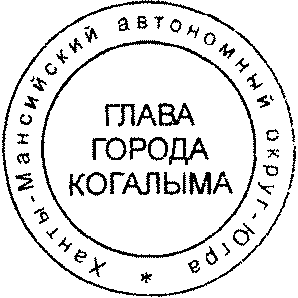 Глава города Когалыма					          Н.Н.ПальчиковПриложение к распоряжению Администрации города Когалымаот 17.03.2017 №47-рПорядок ведения архива проекта участниками проектной деятельности Администрации города Когалыма и осуществления контроля за его ведением (далее  – Порядок)1. Общие положенияНастоящий Порядок разработан в соответствии с нормативными правовыми актами Ханты-Мансийского автономного округа – Югры, Положением о системе управления проектной деятельностью Администрации города Когалыма, утверждённым распоряжением Администрации города Когалыма от 25.11.2016 №202-р «Об утверждении Положения о системе управления проектной деятельностью Администрации города Когалыма» (далее – Положение) в сфере управления проектной деятельностью и определяет структуру архива проекта, правила ведения архива проекта  в электронном виде, а также процесс осуществления контроля за ведением архива проекта участниками проектной деятельности.Термины, применяемые в Порядке, употребляются в том же значении, что и в Положении.Архив проекта – совокупность документов по проекту, имеющий заданную структуру.Документы по проекту – совокупность управленческих и иных документов по проекту.Основными функциями архива проекта являются: обеспечение хранения документов по проекту, а также обеспечение возможности их оперативного поиска и получения.Целью осуществления контроля за ведением архива проекта участниками проектной деятельности является поддержание в актуальном состоянии и обеспечение сохранности документов по проекту, обеспечение соблюдения требований к их содержанию и оформлению за счет проведения оценки правильности ведения архива проекта участниками проектной деятельности.2. Структура архива проектаАрхив проекта ведется в бумажном и электронном виде. Архив проекта в бумажном виде ведётся и хранится в соответствии с законодательством Российской Федерации.Архив проекта в электронном виде состоит из следующих разделов:- «Инициация» - раздел, включающий в себя документы по проекту, образующиеся на стадии инициации;- «Планирование» - раздел, включающий в себя документы по проекту, образующиеся на стадии планирования;- «Реализация» - раздел, включающий в себя документы по проекту, образующиеся на стадии реализации, в том числе подразделы «Статус-отчеты по проекту», «Запросы на изменение в проекте»;- «Закрытие» - раздел, включающий в себя документы по проекту, образующиеся на стадии закрытия;- «Постпроект» - раздел, включающий в себя документы по проекту, образующиеся на постпроектной стадии;- «Материалы и протоколы совещаний» - раздел, включающий в себя материалы, образующиеся по результатам проведения совещаний по проекту (управляющего комитета, команды проекта и иных совещаний), в том числе протоколы, повестки, иные документы;- «Переписка по проекту» - раздел, включающий в себя официальную и неофициальную переписку по проекту (входящая, исходящая документация, служебные записки);- «Договорная документация» - раздел, включающий в себя договорную документацию, связанную с проектом (проекты договоров, договоры, соглашения, дополнительные соглашения и иные документы);- «Нормативная и распорядительная документация» - раздел, включающий в себя нормативную и распорядительную документацию, относящуюся к проекту;- «Прочее» - раздел, включающий в себя документы, которые исходя из содержания не могут быть включены в иные разделы архива проекта.8. Указанная структура применяется только к архиву проекта в электронном виде.9. Перечень разделов является исчерпывающим и не подлежит дополнению или изменению.3. Правила ведения архива проекта10. Архив проекта создаётся после завершения стадии инициации проекта.Документы по проекту, входящие в состав архива проекта, оформляются участниками проектной деятельности в соответствии с требованиями к её содержанию и оформлению, установленными правовыми актами в сфере управления проектной деятельностью.При получении документа, подлежащего размещению в архиве проекта, лицо ответственное за ведение архива проекта, в течение одного рабочего дня размещает документ в соответствующий раздел архива проекта в электронном виде. Ответственные за ведение архива проекта определены в соответствии с Положением, регламентом управления проектом, утвержденным распоряжением Администрации города Когалыма.Архив проекта в электронном виде хранится в информационной системе управления проектной деятельностью исполнительных органов государственной власти Ханты-Мансийского автономного округа - Югры (далее – ИСУП). ИСУП содержит разделы архива, наименование которых соответствует разделам, указанным в пункте 7 настоящего Порядка.В архиве проекта в электронном виде хранятся электронные образы документов по проекту (утвержденные документы), файлы электронных документов (проекты документов, рабочие версии документов по проекту).Каждый раздел архива проекта в электронном виде содержит электронные образы утвержденных документов по проекту, а также предыдущие, промежуточные файлы электронных документов (проекты документов, рабочие версии документов по проекту).Электронные образы документов по проекту (утвержденные документы), размещенные в архиве проекта именуются следующим образом:(шифр проекта) (пробел) (тире) (пробел) (наименование документа) (точка) (расширение документа), где шифр проекта указывается в соответствии с Реестром проектов Администрации города Когалыма;наименование документа – для управленческих документов по проекту используются наименования, утвержденные Положением, иными правовыми актами в сфере управления проектной деятельностью.При этом наименование документа указывается на русском языке с указанием даты и номера документа.Пример наименования: 001-П00 – Статус-отчёт по проекту № 1 от 01.02.2017.pdf.При именовании таких управленческих документов как паспорт проекта, календарный план, итоговый отчёт по проекту, для соблюдения версионности файлов, предусмотренной ИСУП, наименование файла содержит только наименование документа на русском языке, без указания даты и номера документа.Пример наименования: 001-П00 - Календарный план проекта.pdf.Файлы электронных документов (проекты документов, рабочие версии документов по проекту) именуются аналогично электронным образам документов по проекту, при этом к наименованию файла добавляется слово «(проект)», например: 001-П00 - Календарный план проекта (проект).pdf.4. Осуществление контроля за ведением архива проекта участниками проектной деятельностиПроверку ведения архива проекта в электронном виде в отчётном периоде в соответствии с Положением осуществляет руководитель проекта.Проверка ведения архива проекта в электронном виде осуществляется в ИСУП в соответствии с критериями, содержащимися в листе проверки ведения архива проекта участниками проектной деятельности (далее – лист проверки), который ведется по форме согласно приложению 1 к настоящему Порядку.20. Лист проверки заполняется руководителем проекта по результатам проведения проверки ведения архива проекта участниками проектной деятельности и содержит шифр и полное наименование проекта, дату проведения проверки, наименование стадии жизненного цикла проекта на дату проведения проверки, а также сведения об объектах проверки, результатах проверки, иные сведения.Проверке подлежат электронные образы документов по проекту (утверждённые документы).21. По результатам проверки определяется соответствие или несоответствие объектов проверки установленным критериям.В случае соответствия объекта проверки установленным критериям в графе «Результат» ставится знак «», в случае несоответствия – знак «-», а в случае, если объект не подлежит проверке – «0».22. Графа «Примечание» содержит описание выявленных несоответствий и (или) иные сведения.23. Заполнение листа проверки архива проекта, его сохранение и направление данного листа в муниципальный проектный офис производится руководителем проекта с помощью специального раздела ИСУП не позднее 5 числа месяца, следующего за отчётным кварталом.24. Сохраненный в ИСУП лист проверки архива проекта является источником информации для расчёта показателей, используемых для оценки выполнения проектных ролей участниками проектной деятельности и ведения рейтинга участников проектной деятельности при применении системы мотивации участников проектной деятельности.25. Муниципальный проектный офис осуществляет проверку достоверности сведений, указанных руководителем проекта в листе проверки, путем оценки ведения архива проекта в электронном виде по критериям, содержащимся в листе проверки архива проекта.Если муниципальным проектным офисом выявлено несоответствие фактического состояния архива проекта в электронном виде сведениям, которые указаны в листе проверки, муниципальный проектный офис сообщает о выявленном несоответствии руководителю проекта. При этом расчет показателей, используемых для оценки выполнения проектных ролей участниками проектной деятельности и ведения рейтинга участников проектной деятельности при применении системы мотивации участников проектной деятельности, осуществляется на основании сведений, зафиксированных муниципальным проектным офисом при проверке достоверности листа проверки, предоставленного в муниципальный проектный офис руководителем проекта.Приложение 1к порядку ведения архива проекта участниками проектной деятельности Администрации города Когалыма и осуществления контроля за его ведениемЛист проверки ведения архива проектаучастниками проектной деятельности__________________________________________________(шифр и полное наименование проекта)Стадия жизненного цикла проекта: ______________________________________           _________________            _____________________                            (должность)	   (подпись)                           (расшифровка подписи)Дата проверки:                                                          ____  _______________ 20__гОт  «17»марта2017г. № 47-р№ п\пЭлемент проверкиКритерииРезультатПримечание1Проектная инициативаНаличие документа и соответствие его требованиям к содержанию, оформлению (в том числе наличие отметок, документов, позволяющих сделать вывод о согласовании)2Решение о запуске проекта (протокол или выписка из протокола заседания Проектного комитета)Наличие документа и соответствие его требованиям к содержанию и оформлению3Паспорт проектаНаличие документа и соответствие его требованиям к содержанию, оформлению (в том числе наличие отметок, документов, позволяющих сделать вывод о согласовании, утверждении, ознакомлении)4Календарный планНаличие документа и соответствие его требованиям к содержанию, оформлению (в том числе наличие отметок, документов, позволяющих сделать вывод о согласовании, утверждении, ознакомлении)5Протоколы совещанийНаличие документов и их соответствие требованиям к содержанию, оформлению6Статус-отчётыНаличие статус-отчётов и соответствие их требования к содержанию, оформлению7Запрос на изменениеСоответствие требованиям к содержанию, оформлению (в том числе наличие сведений об утверждении)8Итоговый отчетНаличие итогового отчета и его соответствие требованиям к содержанию, оформлению (в том числе наличие сведений об утверждении)9Решение о закрытии проекта (заключение муниципального проектного офиса, протокол или выписка из протокола заседания Проектного комитета)Наличие документа и соответствие его требованиям к содержанию и оформлению 10Неуправленческая документация по проектуНаличие утвержденных, подписанных версий неуправленческой документации11Приложения к управленческой документации по проектуНаличие необходимых приложений к управленческой документации по проекту12Содержание архива проектаРазмещение файлов в электронных папках архива проекта соответствует предъявляемым требованиям к размещению